INFORMACJA O URZĘDZIE MIASTA W JASIENIU W JĘZYKU ŁATWYM DO CZYTANIA –ETR (EASY TO READ)Urząd Miejski, czyli w skrócie urząd znajduje się przy ulicy XX- lecia 20 w Jasieniu.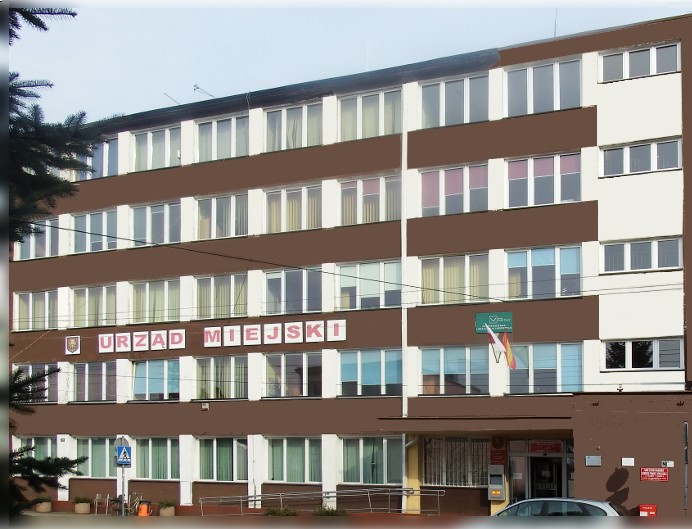 Tutaj jest główny budynek urzędu, w którym pracują burmistrz i urzędnicy.Wejście do budynku jest odpowiednie dla osób niepełnosprawnych, starszych i dla mam z dziećmi.Burmistrzem miasta i gminy jest Andrzej Kamyszek.Burmistrzowi w pracy pomagają zastępca, skarbnik oraz pracownicy referatów urzędu.CO ZAŁATWISZ W URZĘDZIE.Możesz się zameldować,Otrzymać dowód osobisty,Złożyć wniosek na 500+ i świadczenia rodzinne,Złożyć wniosek na alimenty,Złożyć wniosek na stypendium socjalne,Możesz zapłacić za wywóz śmieci i podatki.Urząd zajmuje się też zielenią, drogami i chodnikami.ZAPRASZAMY DO URZĘDU Poniedziałek 7.30 do 16.30Wtorek 7.00 do 15.00Środa 7.00 do 15.00Piątek 7.00 do 14.00Nie przyjmujemy w czwartki.ŻEBY ZAŁATWIĆ SPRAWĘ W URZĘDZIE OSOBY ZE SZCZEGÓLNYMI POTRZEBAMI MOGĄzadzwonić do urzędu na numer 68 457 88 72.wysłać maila:  um@jasien.plnapisać pismo i wysłać je pocztą na adresUrząd Miejski 68-320 Jasieńul. XX -lecia 20Mogą przynieść pismo i zostawić je w biurze podawczym.Biuro podawcze jest na parterze.W biurze podawczym można wziąć druki do załatwienia spraw w urzędzie.